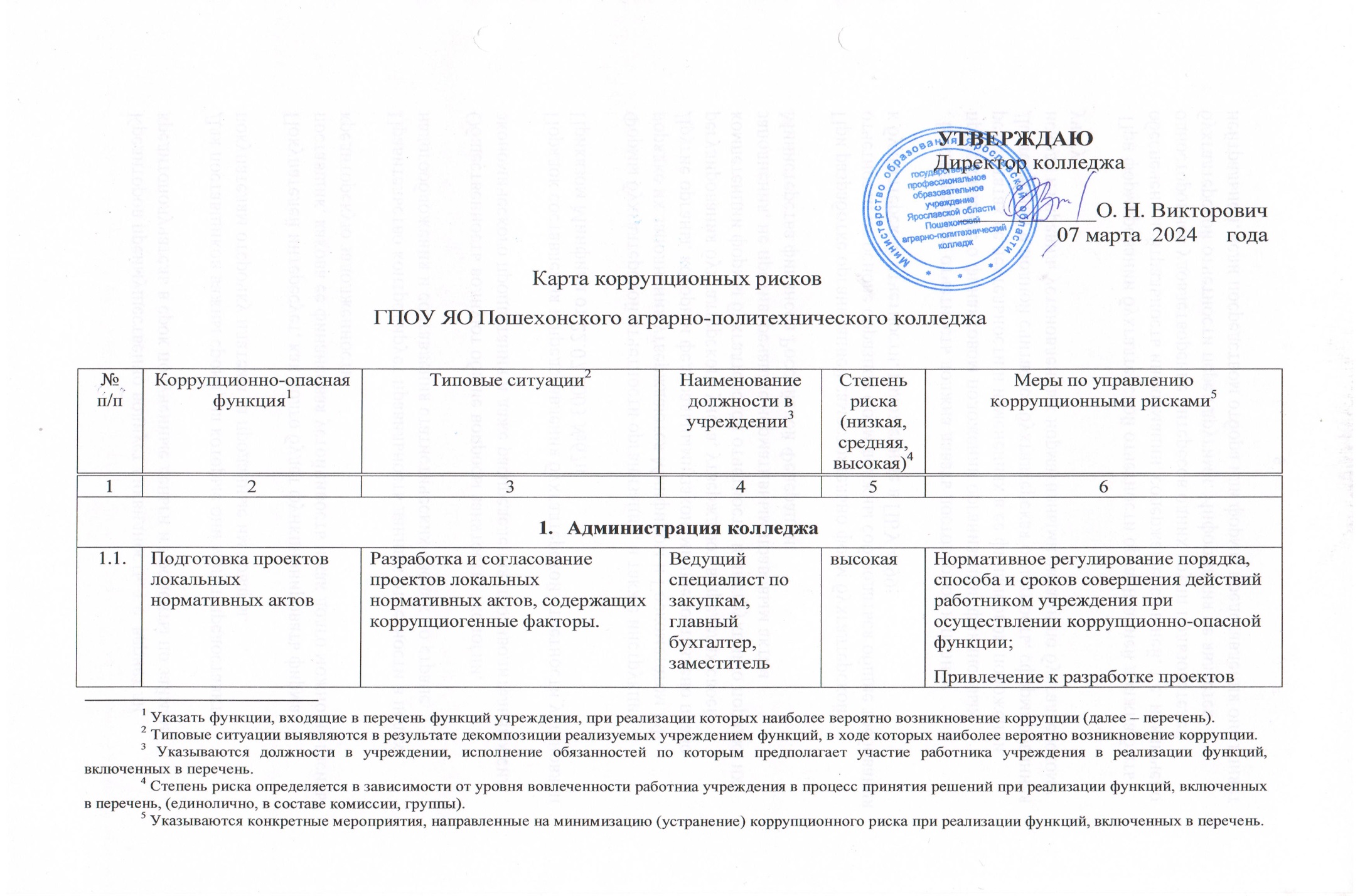                                                                                                                      УТВЕРЖДАЮ                                                                                                                            Директор колледжа   ____________О. Н. Викторович 07 марта  2024     годаКарта коррупционных рисков  ГПОУ ЯО Пошехонского аграрно-политехнического колледжа№ п/пКоррупционно-опасная функцияТиповые ситуацииНаименование должности в учрежденииСтепень риска (низкая, средняя, высокая)Меры по управлению 
коррупционными рисками123456Администрация колледжаАдминистрация колледжаАдминистрация колледжаАдминистрация колледжаАдминистрация колледжаАдминистрация колледжаПодготовка проектов локальных нормативных актовРазработка и согласование проектов локальных нормативных актов, содержащих коррупциогенные факторы.Ведущий специалист по закупкам, главный бухгалтер, заместитель директора по УР, заместитель директора по ПО.высокаяНормативное регулирование порядка, способа и сроков совершения действий работником учреждения при осуществлении коррупционно-опасной функции;Привлечение к разработке проектов локальных нормативных актов институтов гражданского общества в формах обсуждения, создания совместных рабочих групп;Разъяснение работникам учреждения: - обязанности незамедлительно сообщить представителю нанимателя о склонении его к совершению коррупционного правонарушения;- ответственности за совершение коррупционных правонарушений.Разработка и согласование проектов локальных нормативных актов, содержащих коррупциогенные факторы.Ведущий специалист по закупкам, главный бухгалтер, заместитель директора по УР, заместитель директора по ПО.средняяПодготовка предложений по разработке, разработка, согласование проектов локальных нормативных актов в целях создания преференций для определенного круга субъектов.Ведущий специалист по закупкамПроведение антикоррупционной и правовой экспертизы локальных нормативных актов Несоставление экспертного заключения по результатам проведения антикоррупционной экспертизы о наличии коррупциогенных факторов в проекте локального нормативного акта.Ведущий специалист по закупкамИнформирование населения о возможности и необходимости участия в проведении независимой антикоррупционной экспертизы проектов локальных нормативных актов;Организация повышения профессионального уровня работников учреждения, осуществляющих проведение антикоррупционной экспертизы;Перераспределение функций между работниками учреждения внутри структурного подразделения.Разработка, согласование проектов локальных нормативных актов, содержащих нормы, установление которых выходит за пределы полномочий учреждения.Ведущий специалист по закупкамПодготовка экспертных заключений о соответствии федеральному и региональному законодательству проектов локальных нормативных актов, содержащих коррупциогенные факторы.Ведущий специалист по закупкамНепредставление проектов локальных нормативных актов, содержащих коррупциогенные факторы, на антикоррупционную экспертизу.Ведущий специалист по закупкамПредставление интересов учреждения в судебных и иных органах властиНенадлежащее исполнение обязанностей представителя учреждения (пассивная позиция при защите интересов учреждения) с целью принятия решений в пользу иных заинтересованных лиц  при представлении интересов учреждения в судебных и иных органах власти;Злоупотребление предоставлен-ными полномочиями (в обмен на обещанное вознаграждение отказ от исковых требований, признание исковых требований, заключение мирового соглашения в нарушение интересов учреждения).Директор, Ведущий специалист по закупкамОбязательное заблаговременное согласование правовой позиции представителя учреждения с руководителем учреждения.Разъяснение работникам учреждения: - обязанности незамедлительно сообщить представителю нанимателя о склонении его к совершению коррупционного правонарушения;- ответственности за совершение коррупционных правонарушений;Выработка позиции представления в суде интересов учреждения, используя договоренность с участниками судебного процесса.Директор, Ведущий специалист по закупкамПолучение положительного решения по делам учреждения, инициируя разработку проекта локального нормативного акта, содержащего коррупциогенные факторы.Директор, Ведущий специалист по закупкамОрганизация договорной работы (правовая экспертиза проектов договоров (соглашений), заключаемых от имени учреждения; подготовка по ним заключений, замечаний и предложений; мониторинг исполнения договоров (соглашений))Согласование проектов договоров (соглашений), предоставляющих необоснованные преимущества отдельным субъектам, в обмен на полученное (обещанное) от заинтересованных лиц вознаграждение.Ведущий специалист по закупкамНормативное регулирование порядка согласования договоров (соглашений);Исключение необходимости личного взаимодействия (общения) работников учреждения с гражданами и представителями организаций;Разъяснение работникам учреждения: - обязанности незамедлительно сообщить представителю нанимателя о склонении его к совершению коррупционного правонарушения;- ответственности за совершение коррупционных правонарушений.Формирование негативного отношения к поведению должностных лиц, работ- ников, которое может восприниматься окружающими как согласие принять взятку или как просьба о даче взятки.Администрация колледжаАдминистрация колледжаАдминистрация колледжаАдминистрация колледжаАдминистрация колледжаАдминистрация колледжаОсуществление функций контроля (надзора) в рамках полномочий учрежденияПринятие решения о проведении мероприятий по контролю (надзору) выборочно в отношении отдельных организаций.ДиректорНормативное регулирование порядка, способа и сроков совершения действий работником учреждения при осуществлении коррупционно-опасной функции;Комиссионное проведение контрольных (надзорных) мероприятий; Разъяснение работникам учреждения: - обязанности незамедлительно сообщить представителю нанимателя о склонении его к совершению коррупционного правонарушения;- ответственности за совершение коррупционных правонарушений.По завершении мероприятий по контролю (надзору), неотражение в акте (справке) о результатах мероприятия по контролю (надзору) выявленных нарушений законодательства в обмен на полученное (обещанное) вознаграждение.ДиректорСогласование решения, принятого по результатам проведения мероприятий по контролю (надзору), не содержащего информацию о выявленных нарушениях законодательства в обмен на полученное (обещанное) вознаграждение.ДиректорПринятие по результатам проведения мероприятий по контролю (надзору) формального решения, не содержащего информацию о выявленных нарушениях законодательства в обмен на полученное (обещанное) вознаграждение.ДиректорБухгалтерия колледжаБухгалтерия колледжаБухгалтерия колледжаБухгалтерия колледжаБухгалтерия колледжаБухгалтерия колледжаОсуществление функций распорядителя и получателя бюджетных средств, предусмотренных на финансирование возложенных на учреждение полномочий.При проверке правильности оформления поступивших на оплату первичных документов и их соответствия суммам, заявленным на данные расходы в кассовом плане, работник учреждения выявляет, что определенные работы (услуги):-  уже были ранее оплачены; - не предусмотрены государственным (муниципальным) контрактом (договором). При этом от заинтересованного лица служащему поступает предложение за вознаграждение провести оплату.Исключение необходимости личного взаимодействия (общения) служащих с гражданами и представителями организаций.Разъяснение работникам учреждения: - обязанности незамедлительно сообщить представителю нанимателя о склонении его к совершению коррупционного правонарушения;- ответственности за совершение коррупционных правонарушений.В целях получения материальной выгоды от заинтересованного лица работнику учреждения поступает предложение за вознаграждение: - скрыть наличие просроченной дебиторской задолженности; - не принимать надлежащие меры к погашению просроченной дебиторской задолженности.Осуществление полномочий собственника Согласование крупных сделок с нарушением установленного порядка в интересах отдельных лиц в связи с полученным (обещанным) от них (иных заинтересованных лиц) вознаграждением.ДиректорНормативное регулирование порядка и сроков совершения действий работником учреждения при осуществлении коррупционно-опасной функции;Необоснованное согласование или необоснованный отказ в согласовании предоставления в аренду государственного (муниципального) имущества, находящегося в оперативном управлении учреждения.ДиректорУстановление четкой регламентации порядка и сроков совершения действий работником учреждения.Закупочная комиссияЗакупочная комиссияЗакупочная комиссияЗакупочная комиссияЗакупочная комиссияЗакупочная комиссияОсуществление функций государственного (муниципального) заказчика, осуществляющего закупки товаров, работ, услуг для государственных (муниципальных) нуждВ ходе разработки и составления технической документации, подготовки проектов государственных (муниципальных) контрактов установление необоснованных преимуществ для отдельных участников закупки.Директор, Ведущий специалист по закупкам, главный бухгалтерНормативное регулирование порядка, способа и сроков совершения действий работником учреждения при осуществлении коррупционно-опасной функции;Проведение антикоррупционной экспертизы проектов государственных (муниципальных) контрактов, договоров либо технических заданий к ним;Разъяснение работникам учреждения: - обязанности незамедлительно сообщить представителю нанимателя о склонении его к совершению коррупционного правонарушения;- ответственности за совершение коррупционных правонарушений.При подготовке обоснования начальной (максимальной) цены контракта необоснованно:              - расширен (ограничен) круг возможных участников закупки; - необоснованно завышена (занижена) начальная (максимальная) цена контракта.Директор, Ведущий специалист по закупкам, главный бухгалтерПодготовка отчета об исследовании рынка начальной цены контракта;При приемке результатов выполненных работ (поставленных товаров, оказанных услуг), документальном оформлении расчетов с поставщиками устанавливаются факты несоответствия выполненных работ (поставленных товаров, оказанных услуг) условиям заключенных государственных (муниципальных) контрактов (договоров). Директор, Ведущий специалист по закупкам, главный бухгалтерКомиссионный прием результатов выполненных работ (поставленных товаров, оказанных услуг);Разъяснение работникам учреждения: - обязанности незамедлительно сообщить представителю нанимателя о склонении его к совершению коррупционного правонарушения;- ответственности за совершение коррупционных правонарушений.При ведении претензионной работы работнику учреждения предлагается за вознаграждение способствовать не предъявлению претензии либо составить претензию, предусматривающую возможность уклонения от ответственности за допущенные нарушения государственного (муниципального) контракта (договора).Директор, Ведущий специалист по закупкам, главный бухгалтерНормативное регулирование порядка и сроков совершения действий работником учреждения при осуществлении коррупционно-опасной функции.Прямые контакты и переговоры с потенциальным участником закупки.Дискриминационные изменения документации.Директор, Ведущий специалист по закупкам, главный бухгалтерНормативное регулирование порядка и сроков совершения действий работником учреждения при осуществлении коррупционно-опасной функции;Оборудование мест взаимодействия работников учреждения и представителей участников торгов средствами аудио- видео-записи.Оказание образовательных услугУстановление необоснованных преимуществ при оказании государственной (муниципальной) услуги.ДиректорНормативное регулирование порядка оказания государственной (муниципальной) услуги;Размещение на официальном сайте учреждения Административного регламента предоставления государственной (муниципальной) услуги;Совершенствование механизма отбора работников учреждения для включения в состав комиссий, рабочих групп, принимающих соответствующие решения;Осуществление контроля за исполнением положений Административного регламента оказания государственной (муниципальной)услуги;Разъяснение работникам учреждения: - обязанности незамедлительно сообщить представителю нанимателя о склонении его к совершению коррупционного правонарушения;- мер ответственности за совершение коррупционных правонарушений.Незаконное оказание либо отказ в оказании государственной (муниципальной) услуги.ДиректорВведение или расширение процессуальных форм взаимодействия граждан (организаций) и должностных лиц, например, использование информационных технологий в качестве приоритетного направления для осуществления служебной деятельности («одно окно», системы электронного обмена информацией).Требование от граждан (юридических лиц) информации и документов, предоставление которых не предусмотрено административным регламентом оказания услуги.ДиректорОптимизация перечня документов (материалов, информации), которые граждане (юридические лица) обязаны предоставить для реализации права.